PROTOCOLMELDCODE HUISELIJK GEWELD EN KINDERMISHANDELING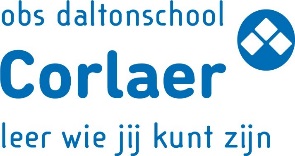 Verkort overzicht van de stappenHieronder wordt een verkort/praktisch overzicht weergegeven. Inleiding en visie vanuit de organisatieDe Wet meldcode huiselijk geweld en kindermishandeling heeft als doel dat er sneller en adequater wordt ingegrepen bij vermoedens van huiselijk geweld en kindermishandeling. De meldcode biedt een concreet stappenplan waaruit blijkt wat professionals moeten doen bij signalen van geweld of verwaarlozing bij kinderen en/of hun ouder(s). En dat werkt. Professionals met een meldcode grijpen drie keer vaker in dan professionals zonder meldcode. De missie en visie van daltonschool CorlaerMissieWij bereiden de kinderen in een veilig klimaat en een leerrijke omgeving voor op de veranderende maatschappij, waarbij de kernwaarden van het daltononderwijs, verantwoordelijkheid, zelfstandigheid, samenwerken, reflectie en effectiviteit leidend zijn.

VisieWij werken vanuit een positieve en democratische benadering binnen duidelijke grenzen aan een pedagogisch klimaat waarin kinderen zich veilig en verbonden voelen. Wij leren de kinderen respect te hebben voor hun eigen mening en die van een ander. Wij gaan ervan uit dat ieder mens, ieder kind, uniek is en zich op eigen wijze ontwikkelt. Op school willen wij inspelen op de kwaliteiten en talenten van ieder individu. 

De daltonwaarden zijn voor ons onderwijs leidend. Wij zijn ervan overtuigd dat de daltonkernwaarden een goede voorbereide basis is voor hun toekomst. Wij maken kinderen mede verantwoordelijk voor hun eigen leerproces. Hierdoor zijn zij nieuwsgierig, gemotiveerd en betrokken. Wij leren de kinderen te plannen, keuzes te maken, doelmatig te werken en te reflecteren. Het geleerde wordt vastgelegd in een digitaal portfolio.
Wij zien het leerproces en de zelfstandigheid van kinderen als een gedeelde verantwoordelijkheid van ouders, school en de kinderen zelf. Wij zorgen voor een goede communicatie door middel van leerkracht - ouder – kindgesprekken, ouderbijeenkomsten, de leerlingenraad en digitale informatie. Wij betrekken ouders en kinderen bij het ontwikkelen van beleid.Om dit te kunnen realiseren is een fijne thuissituatie essentieel.Per 16-10-2018 is de aandachtsfunctionaris voor daltonschool Corlaer :Bij dit protocol behoren de volgende bijlagen danwel aanvullende informatie: 
Het afwegingskader meldcode onderwijs en leerplicht met voorbeelden van acuut- en structureel geweld en disclosureSignaleringslijst kindermishandeling en huiselijk geweld 4 – 12 jarigenAchtergrondinformatie over huiselijk geweld, (ex)partnergeweld en kindermishandelingAandachtspunten bij het uitwisselen van informatieAandachtspunten met betrekking tot het meldrecht en de meldplicht in relatie tot het beroepsgeheim en het gebruik van het conflict van plichtenDe wijze waarop dossiervorming plaatsvindtInformatie over hoe te handelen bij specifieke vormen van huiselijk geweld zoals eergerelateerd geweld, vrouwelijke genitale verminking en huwelijksdwangInformatie over de verwijsindexDe aanvullende informatie is op te vragen bij de aandachtsfunctionaris.De stappen van de meldcodeDe meldcode bestaat uit 5 stappen. De stappen die hieronder worden beschreven zijn in een bepaalde volgorde gerangschikt, maar deze volgorde is niet dwingend. Waar het om gaat, is dat de organisatie op enig moment in het proces alle stappen hebben doorlopen, voordat wij besluiten om al dan niet hulp in te zetten of een melding te doen. Soms zullen we meteen met het kind, ouder(s) en eventueel andere betrokkenen in gesprek gaan over bepaalde signalen. In andere gevallen zal de aandachtsfunctionaris eerst overleg willen plegen met een collega of met Veilig Thuis voordat hij het gesprek met de ouders en betrokkenen aangaat. Ook zullen stappen soms twee of drie keer worden gezet. Essentieel is dat zowel het kind als de ouder(s) bij alle stappen betrokken worden. Bij specifieke vormen van geweld, zoals bij eergerelateerd geweld, meisjesbesnijdenig en huwelijksdwang moeten de stappen nader worden ingekleurd omdat dan een andere aanpak nodig kan zijn. De stappen van de meldcode kunnen ook op ieder moment worden afgesloten. Stap 0; preventie en vroegsignaleringStap 0 is wettelijk gezien geen stap van de Meldcode, maar is binnen daltonschool Corlaer van belang omdat wij willen dat kinderen zich goed kunnen ontwikkelen en zich fijn voelen. Daarbij is een fijne thuissituatie essentieel. In stap 0 is er nog niet per definitie sprake van vermoedens van huiselijk geweld/kindermishandeling Er zijn echter wel zorgen omtrent de opgroei- en opvoedsituatie, de draagkracht van ouders en/of andere aspecten.Binnen daltonschool Corlaer wordt als volgt vorm gegeven aan vroegsignalering:Alle medewerkers zijn op de hoogte van hun verantwoordelijkheid als het gaat om signaleren van zorg/bijzondere situatiesHet is normaal dat signalen besproken worden met de direct betrokkenen.Bij oudersignalen of ouderproblematiek, wordt de kindcheck vanaf het eerste begin meegenomen en wordt de veiligheid van de kinderen steeds opnieuw bekeken.Bij twijfel kan elke medewerker terecht bij de aandachtsfunctionaris om te sparren over vervolgstappenConform het organisatieprofiel van de organisatie, wordt in stap 0 een signaal afgegeven in de verwijsindex. Hiermee laat de organisatie de eigen betrokkenheid bij een jeugdige (tot 23 jaar) en de bereidheid tot samenwerking zien. Daltonschool Corlaer biedt preventie aan op de volgende manieren: de leerkracht bespreekt eventueel samen met de IB’er direct met de ouders, het kind en met eventueel overig betrokkenen wanneer er zorgen zijngeeft advies en ondersteuningzorgt voor aanvullende hulpde leerkracht informeert de IB’erzet de leerling in de verwijsindex t.b.v. samenwerken. Dit wordt aangegeven bij de ouders.Er zijn spreekuren met Ellen Roza van de GGDEr zijn spreekuren met Michal de Jong van het gebiedsteamStap 1: In kaart brengen van signalen en wanneer nodig de kindcheckStap 1 is het in kaart brengen van de signalen. De leerkracht observeert en brengt de signalen in kaart. Deze signalen worden vastgelegd in het mapje “signalering gezinnen”. De signalen worden zo zorgvuldig mogelijk vastgelegd: feiten en hypothesen zijn herkenbaar en er is altijd een bron- en datumvermelding. Indien van toepassing wordt de kindcheck uitgevoerd. Met de kindcheck wordt nagegaan of de aanwezige problematiek van de volwassene een risico vormt voor de veiligheid van de (klein)kinderen waarvoor zij zorgen. Dit geldt ook wanneer een kind door eigen problematiek gevaarlijk kan zijn voor jongere broertjes en zusjes.De kindcheck bestaat uit de volgende 3 vragen:Heeft u kinderen?Hoe gaat het met de zorg?Hoe gaat het met de veiligheid?De leerkracht gaat in gesprek met de ouder(s) over de zorgen en met het kind. De leerkracht gaat ook in gesprek met de betrokkenen over de zorgen. Dit met toestemming van de ouder. De leerkracht neemt de ouders mee in de vervolgstappen die worden genomen.De leerkracht brengt de IB’er op de hoogte.Stap 2 collegiale consultatieStap 2 bestaat uit het delen van de signalen. Twee weten er meer dan een. De leerkracht overlegt met een deskundige collega. Deze deskundige collega kan een aandachtsfunctionaris zijn of een collega met specifieke expertise. Ook kan Veilig Thuis of een gebiedsteam anoniem om advies worden gevraagd. Wanneer Veilig Thuis dit nodig vindt kan ook met de vertrouwensarts van Veilig Thuis overlegd worden over letselduiding.Bij eergerelateerd geweld en vrouwelijke genitale verminking wordt direct contact opgenomen met een deskundige van Veilig Thuis/Politie. Anoniem advies vragen mag altijd, daar heb je geen toestemming van ouders voor nodig. Wanneer overleg gevoerd moet worden met het gebiedsteam/huisarts/betrokken instanties dan is er wel toestemming van de ouders nodig. Tijidens de collegiale consultatie wordt ook nagegaan of het wel of niet veilig is om in gesprek te gaan met de betrokkenen (stap 3). Er wordt gekeken naar de veiligheid van het kind en de leerkrachten.De leerkracht registreert de gesprekken in Parnassys.Mocht een leerling nog niet in de verwijsindex staan, dan gebeurt dat na deze stap.Stap 3: in gesprek met de ouder(s) en met het kindIn Stap 3 gaat de professional met de kennis vanuit de collegiale consultatie in gesprek met de betrokkenen om de signalen te bespreken. In dit gesprek komen zowel de signalen als de reactie, mening en visie van de betrokkenen aan bod. Afhankelijk of de zorg wel of niet wordt weggenomen, worden de volgende stappen van de meldcode gezet. Tijdens dit proces en het vervolg worden de collega’s, kind/jeugdige, ouder(s), en/of overige betrokkenen goed geïnformeerd. De aandachtsfunctionaris registreert de gesprekken in Parnassys.Betrokkenen in dit gesprek kunnen zijn:Gezagdragende ouder(s)wanneer mogelijk  ook het kind (jonger dan 12) zelfoverige betrokkenen Voorafgaand aan het gesprek zal goed moeten worden nagedacht of- en zo welke betrokkenen samen, of juist apart, worden gesproken. Kinderen samen met de ouders spreken kan zeer onveilig zijn voor het kind, maar ook een ouder kan zich belemmerd voelen om eerlijk te zijn wanneer een kind, of een mishandelende partner aanwezig is. Meer aandachtspunten voor dit gesprek  zijn te vinden in het hoofdstuk Communicatie met ouders en Communicatie met een kind. Stap 4: weging van aard en ernstStap 4 vraagt van de beroepskracht dat hij directe veiligheid en het risico op huiselijk geweld of kindermishandeling inschat, evenals de aard en de ernst van dit geweld. Hierbij wordt het wegingsformulier als taxatie-instrument gebruikt. Het afwegingskader meldcode onderwijs en leerplicht wordt gebruikt.Het is ook mogelijk om in deze fase advies te vragen bij Veilig Thuis 0800-2000. Dit gebeurt anoniem dus zonder registratie van persoonsgegevens van de mogelijke betrokkenen. De aandachtsfunctionaris kan worden benaderd om de weging uit te voeren. De meldcode kan na stap 4 afgesloten worden wanneer na het gesprek met betrokkenen en de professionele weging de vermoedens van huiselijk geweld of kindermishandling zijn weggenomen. Tijdens dit proces en het vervolg worden de collega’s, kind/jeugdige, ouder(s), en/of overige betrokkenen goed geïnformeerd door de aandachtsfunctionaris. De collega’s, kind/jeugdige, ouder(s), en/of overige betrokkenen kunnen te allen tijde hun mening en visie geven. Dit alles wordt geregistreerd in Parnassys door de aandachtsfunctionaris. Ook worden de formulieren die extra worden ingevuld gescand en opgeslagen in de map van de leerling.Stap 5: Beslissen aan de hand van het afwegingskaderNadat in stap 4 zorgvuldig  de aard en ernst van (dreigende) onveiligheid zijn ingeschat, zal de aandachtsfunctionaris, op basis van het afwegingskader van het onderwijs en leerplicht in stap 5 achtereenvolgens twee beslissingen nemen:Beslissing 1: Is ,op basis van het afwegingskader, melden noodzakelijk? Bij acuut- of structureel geweld, disclosure of onduidelijkheid is melden bij Veilig Thuis noodzakelijk. Disclosure is als een kind uit zichzelf bij een professional om hulp vraagt. In het afwegingskader staat beschreven welke situaties als acuut onveilig of structureel onveilig worden gezien.Beslissing 2: Is het, ondanks de verplichte melding, mogelijk om zelf passende en toereikende  hulp bieden of te organiseren? Zo ja: dan wordt de beslissing over de soort hulp en de voorwaarden met betrekking tot de veiligheid, in overleg met Veilig Thuis genomen.Wanneer de situatie niet leidt  tot een verplichte melding bij Veilig Thuis, dan wordt alsnog de volgende afweging gemaakt:Kan er vrijwillige hulpverlening worden ingezet?Kan dat niet, dan kan alsnog een melding volgen bij Veilig Thuis.De afwegingen dienen altijd in de bovengenoemde volgorde genomen te worden. En ook  wanneer de situatie niet binnen de criteria van het afwegingskader valt, kan de beroepskracht dus altijd een melding blijven doen bij Veilig Thuis. Ook deze meldingen worden door Veilig Thuis opgenomen, getriageerd en beoordeeld. Tijdens dit proces en het vervolg worden de collega’s, kind/jeugdige, ouder(s), en/of overige betrokkenen goed geïnformeerd door de aandachtsfunctionaris. De collega’s, kind/jeugdige, ouder(s), en/of overige betrokkenen kunnen te allen tijde hun mening en visie geven. Dit alles wordt geregistreerd in Parnassys door de aandachtsfunctionaris. Ook worden de formulieren die extra worden ingevuld gescand en opgeslagen in de map van de leerling.Na deze stap houdt de leerkracht vinger aan de pols hoe het gaat. Er vindt na elke 6 weken een kindgesprek plaats over het welbevinden van het kind. De aandachtsfunctionaris houdt contact met de betrokken instanties. De leerkracht en de aandachtsfunctionaris volgen zo hoe het met de veiligheid van het kind, ouder(s) en andere betrokkenen is gesteld. We houden in Parnassys bij welke gesprekken er zijn gevoerd. Wanneer de leerkracht en de aandachtsfunctionaris merken dat de zorg geen of onvoldoende veiligheid en verbetering oplevert, is het nodig opnieuw met alle betrokkenen en de hulpverlening in gesprek te gaan of opnieuw een melding te doen bij Veilig Thuis.Ook wordt er met alle betrokkenen geëvalueerd hoe het signaleringsproces door iedere betrokkenen is ervaren en of daar verbeterpunten voor de organisatie uit zijn te distilleren.De KindcheckDe kindcheck is onderdeel van de Wet meldcode huiselijk geweld en kindermishandeling. De kindcheck is in eerste instantie bedoeld voor professionals die werken met volwassen cliënten. Doel van de kindcheck is dat de professional, in het contact met de volwassen cliënt, nagaat of zij door hun specifieke problematiek een risico zijn voor de veiligheid van hun (klein)kinderen om meer kinderen in beeld te brengen die ernstig risico lopen mishandeld of verwaarloosd te worden. De kindcheck is bedoeld om na te gaan of er risico’s zijn voor de kinderen die afhankelijk zijn van de betreffende (groot)ouder. Denk hierbij aan verslaving, ernstige psychiatrische klachten, partnergeweld, suïcide pogingen etc. De kindcheck geldt ook bij broertjes en zusjes van een adolescent waar de professional contact mee heeft én bij zwangere vrouwen die door hun levensstijl een gevaar vormen voor hun ongeboren kind. Op basis van de oudersignalen kan een melding gedaan worden bij Veilig Thuis. De kindcheck vindt plaats in stap 1 van de meldcode.De professional zal in elke zorgelijke situatie van een volwassene vragen of hij/zij voor minderjarige (klein)kinderen zorgt. Zijn er twijfels over de veiligheid van deze kinderen? Dan doorloopt de medewerker de stappen van de meldcode. Voor medewerkers van daltonschool Corlaer is de Kindcheck op de volgende manier van belang: Tijdens een oudergesprek stelt de leerkracht de volgende 3 vragen.Heeft u kinderen?Hoe gaat het met de zorg?Hoe gaat het met de veiligheid?Verantwoordelijkheden binnen de organisatieEen van de wettelijke eisen is dat duidelijk staat omschreven wie binnen de organisatie welke specifieke verantwoordelijkheid heeft met betrekking tot de stappen van de meldcode. Medewerkers en vrijwilligers: iedere medewerker of vrijwilliger is verantwoordelijk om te signaleren en op basis van signalen te handelen. Afhankelijk van de situatie, gaat de medewerker het gesprek over eerste signalen en zorgen aan met de betrokkenen (stap 0 / stap 1)/ overlegt direct met een collega/de aandachtsfunctionaris/intern begeleider/directie. Verder dient de medewerker er zorg voor te dragen dat de eigen deskundigheid en kennis m.b.t. het thema geweld in afhankelijkheidsrelaties op peil blijft. De aandachtsfunctionaris heeft 5 x per jaar een groepsbespreking met de leerkracht. Het onderwerp meldcode komt 3 x per jaar voor op de ondersteuningsvergadering. Elk jaar wordt er voor de groepen 5 t/m 8 een gastles aangevraagd over de kindertelefoon.Aandachtsfunctionaris: de aandachtsfunctionaris heeft verantwoordelijkheden op casusniveau en op organisatieniveau. Op casusniveau functioneert de aandachtsfunctionaris als overlegpartner van de medewerker danwel neemt de aandachtsfunctionaris de regie over de casus over, inclusief de daarbij horende acties (gesprekken, verslaglegging, overleg met betrokkenen en externen etc.). Op organisatieniveau is de aandachtsfunctionaris verantwoordelijk voor alle acties behorende bij het implementeren, borgen en gebruik van de Meldcode. Hierbij kan gedacht worden aan: vraagbaak & overlegpartner, (nieuwe) medewerkers informeren en motiveren, zorgdragen voor (uitvoer van) passende deskundigheidsbevordering van medewerkers en zichzelf, informeren van bestuur / directie over het gebruik van de Meldcode etc.Op daltonschool Corlaer is er één aandachtsfunctionaris. De aandachtsfunctionaris krijgt 5 taakuren op jaarbasis. De gemeente Nijkerk organiseert jaarlijks verschillende netwerkbijeenkomsten. De aandachtsfunctionaris volgt er minimaal 2. Ze koppelt de informatie terug tijdens de ondersteuningsvergadering. Indien er behoefte is voor een teamtraining dan geeft de aandachtsfunctionaris dit op tijd aan aan de directie, zodat er een bedrag gereserveerd wordt op de begroting.Locatiemanager/MT/directie/bestuur/ afdeling beleid/opleidingsmanager: 
Is verantwoordelijk voor ondersteunen van de aandachtsfunctionaris bij het invoeren en borgen van de Meldcode en de daarbij horende randvoorwaarden. De directie zorgt ervoor dat de aandachtsfunctionaris taakuren krijgt en ruimte voor deskundigheidsbevordering. De aandachtsfunctionaris doet de melding op naam van de organisatie. De aandachtsfunctionaris doet dit altijd met medeweten van de directie. De directie heeft het budget in beheer. De aandachtsfunctionaris kan hier aanspraak op maken.Beslissen over wel of niet melden bij Veilig ThuisDe aandachtsfunctionaris/ de professional/ medewerker/ directeur beslist of een melding bij Veilig Thuis plaats moet vinden. Wanneer er binnen daltonschool Corlaer geen overeenstemming is over de melding wordt de volgende procedure gevolgd: Eerst wordt er anoniem met Veilig Thuis over de casus gesproken. Het advies wordt meegenomen om de meldcode nogmaals door te nemen, zodat er een overeenstemming komt.Kennis van specifieke vormen van geweldKennis van specifieke vormen van geweld is van belang. Het kan gaan om kennis van ouderenmishandeling. Bijvoorbeeld wanneer ouders aangeven dat het zwaar is met de mantelzorg van hun ouders; als grootouders de dagelijkse zorg voor hun kleinkinderen hebben en hier moeite mee krijgen of hebben of als pubers danwel jongvolwassenen op een dusdanige manier contact hebben met hun grootouders dat hier zorgen over ontstaan (teveel moeten zorgen voor, opeens veel op bezoek gaan en een ander uitgavepatroon krijgen etc.). Echter, de belangrijkste kennis van specifieke vormen van geweld, betreft eergerelateerd geweld, huwelijksdwang of achterlating en meisjesbesnijdenis. In situaties waar sprake kan zijn van deze specifieke vormen van geweld is het van belang om niet op de standaardwijze de stappen van de meldcode te doorlopen. Een direct gesprek met de betreffende ouder(s), of familieleden kan het kind/de jeugdige of een volwassene in acuut gevaar brengen. Indien er binnen daltonschool Corlaer vermoedens zijn van eergerelateerd geweld of vrouwelijke genitale verminking worden de volgende stappen genomen:Informeren van de aandachtsfunctionarisSamen besluiten welke (externe) deskundige(-n) geraadpleegd moet worden.Met de extern deskundige wordt nagegaan welke stappen genomen kunnen worden, waarbij de veiligheid van de betrokkenen steeds opnieuw met de deskundige wordt gewogen. Indien nodig kunnen de stappen binnen een zéér korte tijd doorlopen worden.Denk aan een veiligheids- en/of ontsnappingsplan.Blijf zo veel mogelijk in gesprek met het slachtoffer en vraag na wat de ernstig mogelijk consequenties zijn als bepaalde stappen genomen worden.Daltonschool Corlaer haalt de expertise over EGG bij:Intern			: Daltonschool Corlaer 033-2461219Gemeentelijk team	: Sociaal team telefooncentrale 14033Veilig Thuis		: 0800-2000 gelijk benoemen eergerelateerd geweldSpoedeisende zorg	: 112 Politie			: 112 Fier Fryslan		: Advies & Aanmeldingen Fier: 088 - 20 80 000Pharos			: www.pharos.nl (VGV)DeskundigheidsbevorderingBinnen onze organisatie hebben we te maken met gezinnen waar het niet veilig is en er (bijna) sprake is van verwaarlozing of geweld. Het vraagt veel van onze medewerkers om alert te blijven op signalen van zorg, zorgen met ouders of kinderen te bespreken en een positieve werkrelatie te houden. Om de medewerkers hierin te steunen, organiseert de aandachtsfunctionaris i.s.m. het MT regelmatig deskundigheidsbevordering. Binnen daltonschool Corlaer besteden we bijvoorbeeld aandacht aan geweld in afhankelijkheidsrelaties tijdens;week tegen Kindermishandelingstudiedagteamoverleg / locatie-overlegaandacht tijdens casuïstiekbesprekingen / groepsplanbespreking / kindbesprekingVerwijsindexBinnen de regio FoodValley wordt de verwijsindex nadrukkelijk ingezet als samenwerkings-instrument bij vroegsignalering. Er wordt een signaal afgegeven indien de professional vanuit een hulpvraag bij een jeugdige betrokken is. Deze hulpvraag kan betrekking hebben op coördineren van hulp, ondersteuning in de opvoed- danwel thuissituatie of als er zorgen zijn m.b.t. de lichamelijke, psychische, sociale of cognitieve ontwikkeling van de jeugdige. Doel hiervan is om met andere convenantpartijen te komen tot een effectieve gezamenlijke aanpak van de problemen van jeugdigen, in het bijzonder door gebruik te maken van de verwijsindex op grond van de Jeugdwet. Op deze manier wordt er naar gestreefd om in een zo vroeg mogelijk stadium de samenwerking met en rondom een gezin tot stand te brengen. Voor daltonschool Corlaer is een organisatieprofiel opgemaakt met daarin een uitwerking van de bepalingen van het convenant op de onderdelen doelgroep, wetgeving die op de organisatie, instelling of praktijk van toepassing is, signaleringscriteria, interne procedure en borging. Op basis van organisatiekeuzes hebben de volgende medewerkers een eigen account voor de verwijsindex:Directie, IB’er en aandachtsfunctionarisEn directie heeft de rechten van instantiebeheerder en is daarmee verantwoordelijk voor het doorvoeren van mutaties in de accounts en het monitoren van het gebruik van de verwijsindex binnen daltonschool Corlaer.Alle signalen dienen in context van het kind/gezin/de omstandigheden gewogen te worden!Gegevens delenHet moet te allen tijden duidelijk zijn welke gegevens op welke plek worden opgeslagen, alsook de reden waarom die specifieke informatie wordt verwerkt. Mondelinge toestemming is rechtsgelding, mits het ondubbelzinnig duidelijk is dat ouders en/of jongere begrijpen voor welke organisatie er toestemming wordt gegeven om de informatie uit te wisselen. Dat betekent dat er goed uitgelegd moet worden wat het doel is, welke informatie er wordt gegeven, danwel wordt ontvangen én welke vorm van overleggen voor de betrokkenen de meest prettige manier is om deze informatie uit te wisselen (via de mail, telefonisch, in ronde-tafelgesprek of op een andere manier). Als ouders en de jongere (vanaf 12 jaar) aangeven het goed te begrijpen, wordt aangegeven dat hun toestemming opgenomen wordt in hun dossier, zodat daarover geen verwarring kan ontstaan.Meldplicht en meldrecht in relatie tot beroepsgeheimDoor methodisch te handelen worden betrokkenen op een open en transparante wijze door de professional mee genomen in de signalen, zorgen, stappen en afwegingen welke in het signaleringsproces worden gedaan. Indien de betrokkenen de zorg niet weg kunnen nemen of (nog) niet in staat zijn om hulp te accepteren, kan er een situatie ontstaan dat het beroepsgeheim doorbroken moet worden. Dit is het geval wanneer de signalen het vermoeden geven van huiselijk geweld en/of kindermishandeling en de zorgen niet weg genomen worden of niet goed geduid kunnen worden. Veilig Thuis is de organisatie dit de situatie verder kan onderzoeken.Meldplicht Daltonschool Corlaer gebruikt voor het afwegingskader het afwegingskader meldcode onderwijs en leerplicht. Bij situaties van acute onveiligheid, structurele onveiligheid, disclosure of onduidelijkheid in de situatie is het wettelijk noodzakelijk bij Veilig Thuis een melding te doen. Wanneer zelf hulp bieden of organiseren mogelijk is zal in overleg met Veilig Thuis worden vastgesteld wie en hoe deze hulp wordt vormgegeven en uitgevoerd. Om te beoordelen of een situatie onveilig is of niet zullen wij gebruik maken van het wegingsformulier en Veilig Thuis.MeldrechtWanneer er geen sprake is van acute- of structurele onveiligheid dan kan vanuit het meldrecht nog steeds een melding worden gedaan bij Veilig Thuis. De Wet meldcode huiselijk geweld en kindermishandeling geeft professionals het recht om zónder toestemming van betrokkenen een melding te doen bij Veilig Thuis en daarmee vertrouwelijke informatie te delen zonder toestemming van de betrokkenen. Dit meldrecht is opgenomen in de Wet Maatschappelijke Ondersteuning van 2015 (art. 5.2.6 WMO). Voorwaarde is wel dat afweging zorgvuldig is genomen na het doorlopen van de meldcode.Voorafgaand aan de melding moet het voornemen met betrokkenen zijn gedeeld. Indien dit niet mogelijk is, dient de reden of dienen de redenen zorgvuldig geregistreerd te worden.De procedure m.b.t. het conflict van plichten is opgenomen in bijlage privacy en informatie-uitwisselen.Informatieverstrekking aan derdenAlgemeenIndien er informatie wordt opgevraagd, is er in aantal gevallen een plicht en in andere gevallen een recht om informatie te delen. Wanneer de informatie telefonisch wordt opgevraagd, heeft het de voorkeur om de informatie niet direct aan de telefoon te delen: daar waar mogelijk zal er eerst intern gekeken worden naar de vragen van de vraagsteller. Op die manier kan er vanuit de verschillende bronnen zo volledig mogelijke informatie worden geven. De informatie wordt ook aan de jeugdige (12+) en de ouders verstrekt. Veilig ThuisWanneer Veilig Thuis vanuit een onderzoek om informatie vraagt, hebben professionals het recht om zónder toestemming informatie te geven over het welbevinden van het kind. Binnen daltonschool Corlaer is de afspraak dat alle telefonische contacten vanuit Veilig Thuis, of andere organisaties  naar de aandachtsfunctionaris worden doorverwezen. De direct betrokken medewerker wordt door de aandachtsfunctionaris geconsulteerd. Per situatie kan vervolgens besloten worden wie de vervolgcontacten op zich neemt.JeugdbeschermerWanneer een jeugdbeschermer van een gecertificeerde instelling om informatie vraagt, hebben professionals de plicht om informatie te geven over het welbevinden van het kind. Ook hier geldt dat informatie bij voorkeur schriftelijk wordt verstrekt. Wanneer bijvoorbeeld een jeugdbeschermer de informatie met spoed nodig heeft (bijvoorbeeld om een situatie op veiligheid in te schatten), geeft de aandachtsfunctionaris de informatie telefonisch en verzoekt de jeugdbeschermer om de verstrekte informatie via de mail terug te koppelen. Op die manier kan er ook naderhand nog geverifieerd worden of de informatie goed is overgekomen.DossiervormingAlle informatie van een meldcode-traject wordt door de aandachtsfunctionaris geregistreerd in Parnassys.In Parnassys staat een formulier meldcode. Hier worden alle stappen zorgvuldig uitgeschreven, zodat er niets wordt overgeslagen. EvaluerenNa het afsluiten van de meldcodestappen zal er in principe met de betrokken medewerkers en met de ouder(s), het kind en overige betrokkenen worden nabesproken hoe ieder dit signaleringsproces heeft ervaren en welke leerpunten geformuleerd kunnen worden ter verbetering van dit signaleringsproces binnen onze organisatie. Dit gebeurt na elke meldcode. Initiatief tot deze evaluatie wordt genomen door de aandachtsfunctionaris, maximaal 2 weken nadat de meldcode is afgesloten. Ieder jaar vindt een interne evaluatie plaats op het gehele meldcodeproces.De verantwoordelijkheid voor deze evaluatie ligt bij de aandachtsfunctionaris en vindt plaats met het team en de collega’s die te maken hebben gehad met de meldcode.Het protocol wordt door de aandachtsfunctionaris aangeleverd en ook het formulier dat ingevuld wordt in Parnassys.Cijfermatige gegevens vanuit de werkprocessen worden door de aandachtsfunctionaris verzameld en bijgehouden. Hierbij is het van belang dat de meldcode management-informatie kan genereren (startdatum/welke stappen zijn doorlopen, wat is uitkomst bij stap 4 en wat is uitkomst van stap 5).Tevens wordt tijdens de jaarlijkse evaluatie vastgesteld hoe de deskundigheidsbevordering voor het komend jaar wordt vormgegeven voor zowel de aandachtsfunctionaris(sen) als andere geïnteresseerden.Stap 0Stap 0: Vroegsignalering en preventieDe leerkracht:bespreekt direct met de ouders, het kind en met eventueel overig betrokkenen wanneer er zorgen zijngeeft advies en ondersteuningzorg voor aanvullende hulpbrengt IB’er op de hoogteIB’er zet de leerling in de verwijsindex t.b.v. samenwerkenStap 1In kaart brengen van signalenStap 1: in kaart brengen van signalen en wanneer nodig de kindcheckDe leerkracht:observeert het kindbrengt signalen in kaart evt. gebruik signaleringslijstgaat in gesprek met de ouder(s) over de zorgengaat in gesprek met het kind over de zorgengaat in gesprek met betrokkenen over de zorgenIndien van toepassing wordt de kindcheck uitgevoerdregistreert de signalen in het mapje “signalering gezinnen”registreert de gesprekken in Parnassysbrengt IB’er op de hoogteStap 2Collegiale consultatieStap 2: collegiale consultatie en zo nodig raadplegen van Veilig Thuis of een deskundige op het gebied van letselduidingDe leerkracht:consulteert bij signalen eerst intern (aandachtsfunctionaris/ intern begeleider/ directeur)wanneer nodig en met toestemming van de ouders of wettelijke betrokkene(n) wordt overleg gevoerd met het gebiedsteam/huisarts/betrokken instantiesindien nodig en bij letselduiding wordt advies gevraagd bij Veilig Thuis (Anoniem) 0800-2000bij eergerelateerd geweld en vrouwelijke genitale verminking wordt direct contact opgenomen met deskundige van Veilig Thuis/politieregistreert de gesprekken in ParnassysStap 3In gesprek met betrokkenen Stap 3: In gesprek met ouders en met het kindDe aandachtsfunctionaris:deelt de zorgen met de ouders en het kinddeelt de zorg met de andere (wettelijke) betrokkene(n) registreert in Parnassys de gesprekken 
Stap 4Wegen van aard en ernstStap 4: Wegen van aard en ernst van het geweld of de verwaarlozing De aandachtsfunctionaris:weegt de aard en ernst van de situatiegebruikt het wegingsformulier als taxatie-instrumentgebruikt het afwegingskader meldcode onderwijs en leerplichtbij twijfel wordt altijd Veilig Thuis 0800-2000 anoniem geraadpleegdregistreert in Parnassys de gesprekkenDe formulieren die worden ingevuld, staan in de map van het desbetreffende kind en worden geüpload in ParnassysStap 5Beslissen a,d.h.v. het afwegingskader Stap 5: Beslissen a,d.h.v. het afwegingskaderDe aandachtsfunctionaris neemt de volgende beslissingen:Beslissing 1: Is melden noodzakelijk?(Bij acuut- of structureel geweld, disclosure of onduidelijkheid is melden bij Veilig Thuis noodzakelijk)Beslissing 2: is hulp bieden/organiseren (ook) mogelijk? (Bij een ja in beslissing 1: Is afstemming van de hulp met Veilig Thuis noodzakelijk).Na beslissing 1 en 2, is het de verantwoordelijkheid van de aandachtsfunctionaris om: hulp te organiseren indien melden niet noodzakelijk is en de betrokkenen meewerken aan de (te organiseren) hulp. Hierbij wordt gezorgd voor een warme overdracht. te monitoren of de gegeven hulp afdoende is door in contact te blijven met de oudere en de (wettelijke) betrokkene(n) bij aanhoudende zorgen opnieuw in overleg met betrokkenen, hulpverlening en/of Veilig Thuis te gaan of alsnog/weer een melding te doen te registreren in ParnassysNaam + afdelingMailadresTelefoonnummerBereikbaarheidAncella Mosterdib@daltonschoolcorlaer.nl033-2461219Ma-di-do